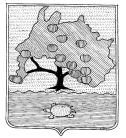 КОМИТЕТ ПО УПРАВЛЕНИЮ МУНИЦИПАЛЬНЫМ ИМУЩЕСТВОМ МУНИЦИПАЛЬНОГО ОБРАЗОВАНИЯ «ПРИВОЛЖСКИЙ РАЙОН» АСТРАХАНСКОЙ ОБЛАСТИРАСПОРЯЖЕНИЕот « 25   »     10_ 2021 г. №_2582_с. Началово О внесении изменений в распоряжениекомитета по управлению муниципальным имуществом муниципального образования «Приволжский район» Астраханской области от 05.10.2021 г. № 2449На основании уведомления о невозможности внесения в Единый государственный реестр недвижимости сведений о порядке межведомственного информационного взаимодействия от 25 октября 2021 г. № КУВД-001/2021-42023161 и в соответствии со ст. 39.43 Земельного кодекса Российской Федерации, ст.ст. 63,64 Устава муниципального образования «Приволжский район» Астраханской области, подпунктом 3.1.5 пункта 3 Положения о комитете по управлению муниципальным имуществом муниципального образования «Приволжский район» Астраханской области,	1. Внести в распоряжение комитета по управлению муниципальным имуществом муниципального образования «Приволжский район» Астраханской области от 05.10.2021г. № 2449 «Об установлении публичного сервитута в отношении земельного участка, расположенного по адресу: Астраханская область, Приволжский район, МО «Фунтовский сельсовет», следующие изменения:1.1. п. 1 изложить в новой редакции: Установить публичный сервитут на части земельных участков, расположенные на территории МО «Фунтовский сельсовет», с кадастровыми номерами:- 30:09:000000:851, расположенный по адресу: Астраханская область, Приволжский район, с. Осыпной Бугор, ул. Суворова, 20 "а";- 30:09:000000:852, расположенный по адресу: Астраханская область, Приволжский район, с. Осыпной Бугор, ул. Суворова, 28 "а";- 30:09:000000:869, расположенный по адресу: Астраханская область, Приволжский район, с. Осыпной Бугор, ул. Суворова, 26 "а";- 30:09:100105:277, расположенный по адресу: Астраханская область, Приволжский район, с. Осыпной Бугор, ул. Астраханская, 65 "д";-30:09:100106:805, расположенный по адресу: Астраханская область, Приволжский район, с Осыпной Бугор, ул. Астраханская, 54 "а";- 30:09:100106:892, расположенный по адресу: Астраханская область, Приволжский район, с. Осыпной Бугор, ул. Астраханская, 84"б";- 30:09:100107:141, расположенный по адресу: Астраханская область, Приволжский район, с. Осыпной Бугор, ул. Гагарина, 6;- 30:09:100107:144, расположенный по адресу: Астраханская область, Приволжский район, с. Осыпной Бугор, ул. Гагарина, 10;- 30:09:100107:153, расположенный по адресу: Астраханская область, Приволжский район, с. Осыпной Бугор, ул. Гагарина, 8;- 30:09:100107:154, расположенный по адресу: Астраханская область, Приволжский район, с. Осыпной Бугор, ул. Гагарина, 2;- 30:09:100405:15, расположенный по адресу: Астраханская область, Приволжский район, п. Кирпичного завода № 1, ул. Солнечная, 1;- 30:09:100405:218, расположенный по адресу: Астраханская область, Приволжский район, п. Кирпичного завода № 1, Зеленая, 19;- 30:09:000000:910, расположенный по адресу: Астраханская область, Приволжский район, с Осыпной Бугор, ул. Суворова, 22 "а"; - 30:09:000000:819, расположенный по адресу: Астраханская область, Приволжский район, с. Осыпной Бугор, ул. Есенина, 8 "а";- 30:09:100104:193, расположенный по адресу: Астраханская область, Приволжский район, с. Осыпной Бугор, пер Клубный, 6;- 30:09:110605:175, расположенный по адресу ориентира: Астраханская область, Приволжский район, МО "Фунтовский сельсовет", в 400 м севернее с. Фунтово-1, в 90 м от левого берега р. Царев;- 30:09:110605:35, расположенный по адресу ориентира: Астраханская область, Приволжский район, МО "Фунтовский сельсовет", в 1080 м южнее п. Кирпичного завода № 1, в 110 м от левого берега р. Царев;- 30:09:000000:890, расположенный по адресу ориентира: Астраханская область, Приволжский район, в 400 м юго-восточнее пос. Кирпичного завода №1, в 300 м от левого берега р. Царев;30:09:100402:407, расположенный по адресу: Астраханская область, Приволжский район, с/т "Дорожник СДСУ №1 Спецжилкоммунремстрой" с/уч. №12;30:09:000000:366, расположенный по адресу: Астраханская область, Приволжский район, муниципальное образование «Село Осыпной Бугор»;30:09:000000:865, расположенный по адресу: Астраханская область, Приволжский район, с. Осыпной Бугор, ул. Суворова, 24 "а";- 30:09:000000:81, расположенный по адресу: Астраханская область, Приволжский район, в границах территории муниципального образования "Фунтовский сельсовет";- 30:09:100101:465, расположенный по адресу: Астраханская область, Приволжский район, с Осыпной Бугор, ул. Школьная, 25;30:09:100104:505, расположенный по адресу: Астраханская область, Приволжский район, с. Осыпной Бугор, ул. Школьная, 21;- 30:09:100104:506, расположенный по адресу: Астраханская область, Приволжский район, с. Осыпной Бугор, ул. Школьная, 21а;- 30:09:100105:419, расположенный по адресу: Астраханская область, Приволжский район, с. Осыпной Бугор- 30:09:100106:1019, расположенный по адресу: Астраханская область, Приволжский район, с. Осыпной Бугор, ул. Астраханская, 76;- 30:09:100106:1020, расположенный по адресу: Астраханская область, Приволжский район, с. Осыпной Бугор, пер. Астраханский, 10;- 30:09:100106:782, расположенный по адресу: Астраханская область, Приволжский, с Осыпной Бугор, ул. Астраханская, 64 "б";- 30:09:100106:984, расположенный по адресу: Астраханская область, Приволжский район, с. Осыпной Бугор, пер. Астраханский, 7 относящийся к квартире 2;- 30:09:100107:140, расположенный по адресу: Астраханская область, Приволжский район, с. Осыпной Бугор, ул. Гагарина, 4;- 30:09:100401:1167, расположенный по адресу: Астраханская область, Приволжский район, п Кирпичного Завода N1, ул. Северная, 1;- 30:09:100401:487, расположенный по адресу: Астраханская область, Приволжский район, п. Кирпичного завода №1, ул. Виноградная, 32- 30:09:110605:62, расположенный по адресу: Астраханская область, Приволжский район, с Фунтово-1, ул. Олимпийская, 6;- 30:09:110302:34, расположенный по адресу ориентира: Астраханская область, Приволжский район, 150 м юго-восточнее п. Кирпичного завода № 1, в 250 м от левого берега р. Царев;- 30:09:000000:402, расположенный по адресу ориентира: Астраханская область, Приволжский район, от АТЭЦ-2 и существующей ПС "ЦРП" в Кулаковском промузле до границы с землями Советского района г. Астрахани;- 30:09:100105:179, расположенный по адресу: Астраханская область, Приволжский район, с. Осыпной Бугор, ул. Клубная, 20;- 30:09:100401:562, расположенный по адресу: Астраханская область, Приволжский муниципальный район, Сельское поселение Фунтовский сельсовет, поселок Кирпичного завода № 1, улица Короткая, з/у 3;- 30:09:100401:1927, расположенный по адресу: Астраханская область, Приволжский район, п Кирпичного завода №1, ул. Конечная, 28 "а";- 30:09:100403:1664, Астраханская область, р-н Приволжский, п. Кирпичного завода № 1, ул. Стрелецкая, 17;30:09:100106:983, расположенный по адресу: Астраханская область, Приволжский район, с. Осыпной Бугор, пер. Астраханский, 7 относящийся к квартире 1;30:09:110605:32, расположенный по адресу ориентира: Астраханская область, Приволжский район, МО "Фунтовский сельсовет", в 350 м севернее с. Фунтово-1, в 80 м от левого берега р. Царев;30:09:110302:1, расположенный по адресу ориентира: Астраханская область, Приволжский район, в 400 м юго-восточнее пос. Кирпичного завода № 1, в 300 м от левого берега р. Царев;30:09:110302:35, расположенный по адресу ориентира: Астраханская область, р-н Приволжский, в 400 м юго-восточнее пос. Кирпичного завода № 1, в 300 м от левого берега р. Царев;30:09:000000:215, расположенный по адресу ориентира: Астраханская область, Приволжский район, в 100 м севернее с. Фунтово-1, и в 20 м от левого берега р. Царев до КФХ гр. Яхияева У.И., находящегося северо-восточнее бугра "Кара-Тобе", в 3,3 км северо-восточнее с.Фунтово-1;30:09:110605:30, расположенный по адресу ориентира: Астраханская область, Приволжский район, МО "Фунтовский сельсовет", в 160 м восточнее р. Царев, в 600 м южнее п. Кирпичного завода №1;- 30:09:000000:29, расположенный по адресу ориентира: Астраханская область, Приволжский район.           2. Все остальные пункты распоряжения, не затронутые настоящим распоряжением, остаются в неизменном виде.Председатель комитета                                                                                           Р.И. Усманов